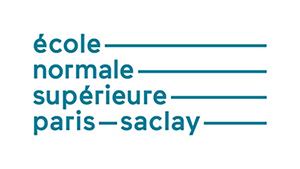 MASTER 2 CONCEPTEUR AUDIOVISUELCANDIDATS ADMISLes candidats dont les noms suivent sont admis au Master CAV BALLET-BAZ CharlotteBONNAZ ValentineCIRES PabloLEMOINE LouLLORCA JulietteMEUNIER LaureMONTET PhanePONT SébastienRUIZ-PIERROU PalomaVOISINE ThéophilePour valider leur inscription, ils se référeront au courrier qui leur a été envoyé. Les candidats dont les noms suivent sont placés sur liste d’attente. 
En cas de désistement, ils seront directement contactés par l’INA pour valider leur éventuelle inscription :FIANCETTE ChloéVANMALLE MariusBOCARRA-LEFEVRE AliceOURY Léa RIGALLEAU JuliettePour le JuryOlivier Wieviorka